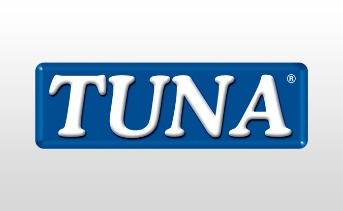 TUNA ÇELİK KAPI LTD. ŞTİ. VERİ SORUMLUSUNA BAŞVURU FORMUGenel Açıklamalar6698 Sayılı Kişisel Verilerin Korunması Kanunu’nun (‘‘KVKK’’) 11. maddesi kapsamında herkes, veri sorumlusu sıfatıyla TUNA ÇELİK KAPI LTD. ŞTİ.’ne aşağıda belirtilen hususlarda başvuruda bulunma hakkına sahiptir:Kişisel veri işlenip işlenmediğini öğrenme,Kişisel verileri işlenmişse buna ilişkin bilgi talep etme,Kişisel verilerin işlenme amacını ve bunların amacına uygun kullanılıp kullanılmadığını öğrenme,Yurt içinde veya yurt dışında kişisel verilerin aktarıldığı üçüncü kişileri bilmeKişisel verilerin eksik veya yanlış işlenmiş olması hâlinde bunların düzeltilmesini isteme6698 sayılı KVKK’nın 7. maddesi uyarınca, bu Kanun ve ilgili diğer kanun hükümlerine uygun olarak işlenmiş olmasına rağmen, işlenmesini gerektiren sebeplerin ortadan kalkması hâlinde kişisel veriler resen veya ilgili kişinin talebi üzerine öngörülen şartlar çerçevesinde kişisel verilerin silinmesini veya yok edilmesini isteme,(e). ve (f). bentleri uyarınca yapılan işlemlerin, kişisel verilerin aktarıldığı üçüncü kişilere bildirilmesini isteme,İşlenen verilerin münhasıran otomatik sistemler vasıtasıyla analiz edilmesi suretiyle kişinin kendisi aleyhine bir sonucun ortaya çıkmasına itiraz etme,Kişisel verilerin kanuna aykırı olarak işlenmesi sebebiyle zarara uğraması hâlinde zararın giderilmesini talep etme.Başvuruya İlişkin Kişisel Verilerin İşlenmesiVeri Sorumlusuna Başvuru Formu ile başvurucunun kimliğinin tespiti ve başvurunun yönetilmesi amacıyla yönetilmesi amacıyla sınırlı ve bağlantılı olarak kişisel veri (Ad, Soyad, T.C. Kimlik Numarası, Telefon Numarası, E-Posta, Adres, İmza) işlenmektedir. Söz konusu kişisel veriler, gerektiği takdirde başvuru talebinin niteliğine göre yalnızca ilgili birimler/kişiler ve kanunlarca yetkili kurum/kuruluşlar ile paylaşılabilmektedir.Başvuru Yöntemi, Başvurunun Yapılacağı Adres ve Başvuru Gönderiminde Belirtilecek Bilgiyi Gösterir TabloBaşvuru Sahibi İletişim BilgileriLütfen Şirketimiz ile Olan İlişkinizi BelirtinizLütfen KVKK Kapsamındaki Talebinizi BelirtinizLütfen Talebiniz İle İlgili Bir Açıklama YapınızBaşvurunuza Vereceğimiz Yanıtın Tarafınıza Ne Şekilde Bildirilmesini İstiyorsunuz? Adresime gönderilmesini istiyorum. E-Posta adresime gönderilmesini istiyorum.(E-Posta yöntemini seçmeniz halinde size daha hızlı yanıt verebileceğiz.) Elden teslim almak istiyorum.(Vekaleten teslim alınmasının istenmesi durumunda noter tasdikli vekaletname veya yetki belgesi olması gerekmektedir.) G. Başvuru Sahibinin BeyanıYukarıda belirttiğim talepler doğrultusunda, Şirketinize yapmış olduğum başvurumun Kanun’un 13. Maddesi uyarınca değerlendirilerek tarafıma bilgi verilmesini istemekteyim.Bu başvuruda tarafınıza sağlamış olduğum belge ve bilgilerin doğru, güncel ve şahsıma ait olduğunu beyan ve taahhüt ederim. Başvuru formunda sağlamış olduğum bilgi ve belgelerin yapmış olduğum başvurunun değerlendirilmesi, cevaplandırılması, başvurumun tarafıma ulaştırılması, kimliğimin ve adresimin tespiti amaçlarıyla sınırlı olarak TUNA ÇELİK KAPI LTD. ŞTİ tarafından işlenmesine izin vermekteyim.	Başvuruda bulunan kişinin;Adı, Soyadı		:İmzası			:Başvuru Tarihi	:Başvuru YöntemiBaşvurunun Yapılacağı AdresBaşvuru Gönderiminde Belirtilecek BilgiElden başvuru (Başvuru sahibinin bizzat gelerek kimliğini tevsik edici belge ile başvurması gerekmektedir. Vekaleten başvuru yapılması durumunda noter tasdikli vekaletnamenin yanınızda bulundurulması gerekmektedir)KAYSERİ OSB MAHALLESİ 24 CADDE NO: 12/ MELİKGAZİ KAYSERİZarfın üzerine “Kişisel Verilerin Korunması Kanunu Kapsamında Bilgi Talebi” yazılacaktır. Noter vasıtasıyla tebligatKAYSERİOSB MAHALLESİ 24 CADDE NO: 12/ MELİKGAZİ KAYSERİTebligat zarfına “Kişisel Verilerin Korunması Kanunu Kapsamında Bilgi Talebi” yazılacaktır.Ad: Soy ad:TC Kimlik Numarası:(Pasaport No)Telefon Numarası:E-posta:(Belirtmeniz halinde size daha hızlı yanıt verebileceğiz.)Adres:Adres: Müşteri Ziyaretçi Eski ÇalışanımÇalıştığım Yıllar Diğer  Çalışan İş Başvurusu / Özgeçmiş Paylaşımı Yaptım Tarih : Üçüncü Kişi Firma Çalışanıyım Lütfen çalıştığınız firma ve pozisyon bilgisini belirtiniz Şirketimiz içerisinde iletişimde olduğunuz Kişi/Birim:Konu:Şirketimiz içerisinde iletişimde olduğunuz Kişi/Birim:Konu:TalepNoTalep KonusuKanuni DayanakSeçiminiz(Lütfen İlgili Bölümü İşaretleyiniz)1Şirketinizin hakkımda kişisel veri işleyip işlemediğini öğrenmek istiyorumKVKK m. 11/1-a2Eğer şirketiniz hakkımda kişisel veri işliyor ise bu veri işleme faaliyetlerine ilişkin bilgi talep ediyorumKVKK m. 11/1-b3Eğer Şirketiniz hakkımda kişisel veri işliyorsa bunların işlenme amacını ve işlenme amacına uygun kullanılıp kullanmadığını öğrenmek istiyorumKVKK m. 11/1-c4Eğer kişisel verilerim yurtiçinde veya yurtdışında üçüncü kişilere aktarılıyorsa, bu üçüncü kişileri bilmek istiyorumKVKK m. 11/1-ç5Kişisel verilerimin eksik veya yanlış işlendiği düşünüyorum ve bunların düzeltilmesini istiyorumKVKK m. 11/1-d6Kişisel verilerimin kanun ve ilgili diğer kanun hükümlerine uygun olarak işlenmiş olmasına rağmen, işlenmesini gerektiren sebeplerin ortadan kalktığını düşünüyorum ve bu çerçevede kişisel verilerimin;Silinmesini Yok edilmesiniAnonim hale getirilmesiniistiyorum(Lütfen seçeneklerden belirtiniz)KVKK m. 11/1-e7Eksik ve yanlış işlendiğini düşündüğüm kişisel verilerimin (5 Numaralı Talep) aktarıldığı üçüncü kişiler nezdinde de düzeltilmesini istiyorumKVKK m. 11/1-f8Kişisel verilerimin kanun ve ilgili diğer kanun hükümlerine uygun olarak işlenmiş olmasına rağmen, işlenmesini gerektiren sebeplerin ortadan kalktığını düşünüyorum (6 Numaralı Talep) ve bu çerçevede kişisel verilerimin aktarıldığı üçüncü kişiler nezdinde de;SilinmesiniYok EdilmesiniAnonim Hale Getirilmesiniİstiyorum(Lütfen Seçeneklerden Belirtiniz)KVKK m. 11/1-f9Şirketiniz tarafından işlenen kişisel verilerimin münhasıran otomatik sistemler vasıtasıyla analiz edildiğini ve bu analiz neticesinde şahsım aleyhine bir sonuç doğduğunu düşünüyorum. Bu sonuca itiraz ediyorum.KVKK m. 11/1-g10Kişisel verilerimin kanuna aykırı işlenmesi nedeniyle zarara uğradım. Bu zararın tazmini talep ediyorum.KVKK m. 11/1-h